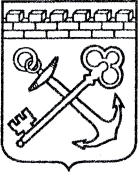 АДМИНИСТРАЦИЯ ЛЕНИНГРАДСКОЙ ОБЛАСТИКОМИТЕТ ПО КУЛЬТУРЕ ЛЕНИНГРАДСКОЙ ОБЛАСТИПРИКАЗ«___»____________2019 г.                                                         №___________________                                                                                                                  Санкт-ПетербургОб установлении границ территории и предмета охраны объекта культурного наследия федерального значения «Обелиск, сооруженный в честь строительства Ладожского канала», 1861-1868 годы,  по адресу: Ленинградская область, Волховский район, город Новая Ладога, улица Новый канал, 2аВ соответствии со ст. ст. 3.1, 9.1, 20, 33 Федерального закона                                        от 25 июня 2002 года № 73-ФЗ «Об объектах культурного наследия (памятниках истории и культуры) народов Российской Федерации», ст. 4 закона Ленинградской области от 25 декабря 2015 года № 140-оз «О государственной охране, сохранении, использовании и популяризации объектов культурного наследия (памятников истории и культуры) народов Российской Федерации, расположенных                               на территории Ленинградской области», п. 2.2.1. Положения о комитете по культуре Ленинградской области, утвержденного постановлением Правительства Ленинградской области от 24 октября 2017 года № 431, приказываю:Установить границы и режим использования территории объекта культурного наследия федерального значения «Обелиск, сооруженный в честь строительства Ладожского канала» , 1861-1868 годы, по адресу: Ленинградская область, Волховский район, город Новая Ладога, улица Новый канал, 2а (далее – Объект), принятого на государственную охрану постановлением Совета министров РСФСР от 04 декабря 1974 года № 624, согласно приложению 1 к настоящему приказу. Установить предмет охраны  Объекта согласно приложению 2 к настоящему приказу.Отделу по осуществлению полномочий Российской Федерации в сфере объектов культурного наследия департамента государственной охраны, сохранения и использования объектов культурного наследия комитета по культуре Ленинградской области обеспечить:- внесение соответствующих сведений в Единый государственный реестр объектов культурного наследия (памятников истории и культуры) народов Российской Федерации;- копию настоящего приказа направить в сроки, установленные действующим законодательством, в федеральный орган исполнительной власти, уполномоченный Правительством Российской Федерации на осуществление государственного кадастрового учета, государственной регистрации прав, ведение Единого государственного реестра недвижимости и предоставление сведений, содержащихся в Едином государственном реестре недвижимости, его территориальные органы. Отделу взаимодействия с муниципальными образованиями, информатизации и организационной работы комитета по культуре Ленинградской области обеспечить размещение настоящего приказа на сайте комитета по культуре Ленинградской области в информационно-телекоммуникационной сети «Интернет».Контроль за исполнением настоящего приказа возложить на заместителя начальника департамента государственной охраны, сохранения и использования объектов культурного наследия комитета по культуре Ленинградской области. Настоящий приказ вступает в силу со дня его официального опубликования.Председатель комитета							                             В.О. ЦойПриложение № 1к приказу комитета по культуреЛенинградской области от «___» _____________2019 г. № _________________________Границы территории объекта культурного наследия федерального значения «Обелиск, сооруженный в честь строительства Ладожского канала», 1861-1868 годы,  по адресу: Ленинградская область, Волховский район, город Новая Ладога, улица Новый канал, 2а1. Текстовое описание границ Границы проходят от поворотной (характерной) точки 1, на северо-восток до поворотной (характерной) точки 2, далее на юго-восток до поворотной (характерной) точки 3, далее на юго-запад до поворотной (характерной) точки 4 и далее на северо-запад до исходной поворотной (характерной) точки 1.2. Карта (схема) границ территории объекта культурного наследия федерального значения «Обелиск, сооруженный в честь строительства Ладожского канала», 1861-1868 годы,  по адресу: Ленинградская область, Волховский район, город Новая Ладога, улица Новый канал, 2а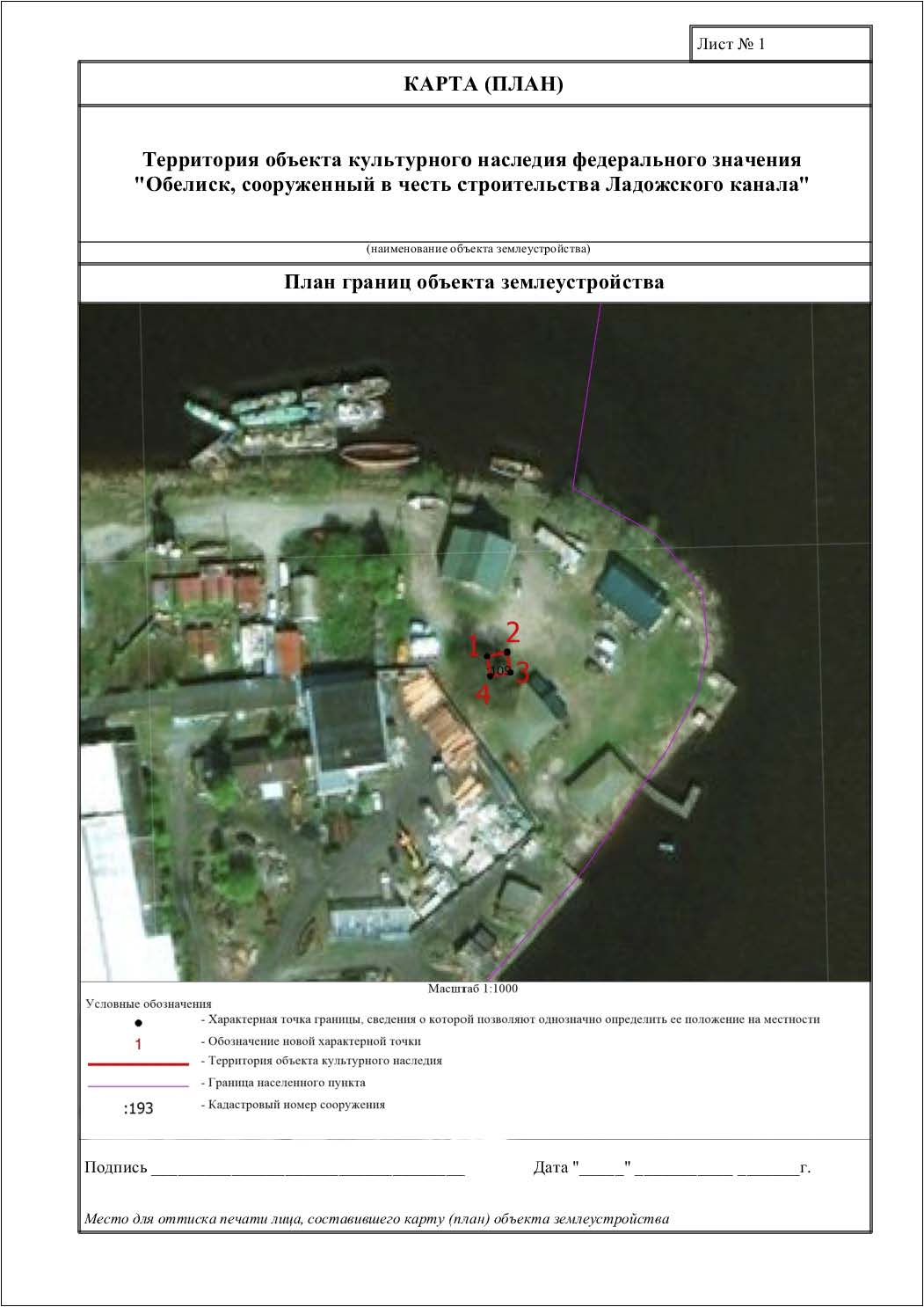 Условные обозначения:3. Перечень координат поворотных (характерных) точек границ территории объекта культурного наследия федерального значения «Обелиск, сооруженный в честь строительства Ладожского канала», 1861-1868 годы,  по адресу: Ленинградская область, Волховский район, город Новая Ладога, улица Новый канал, 2а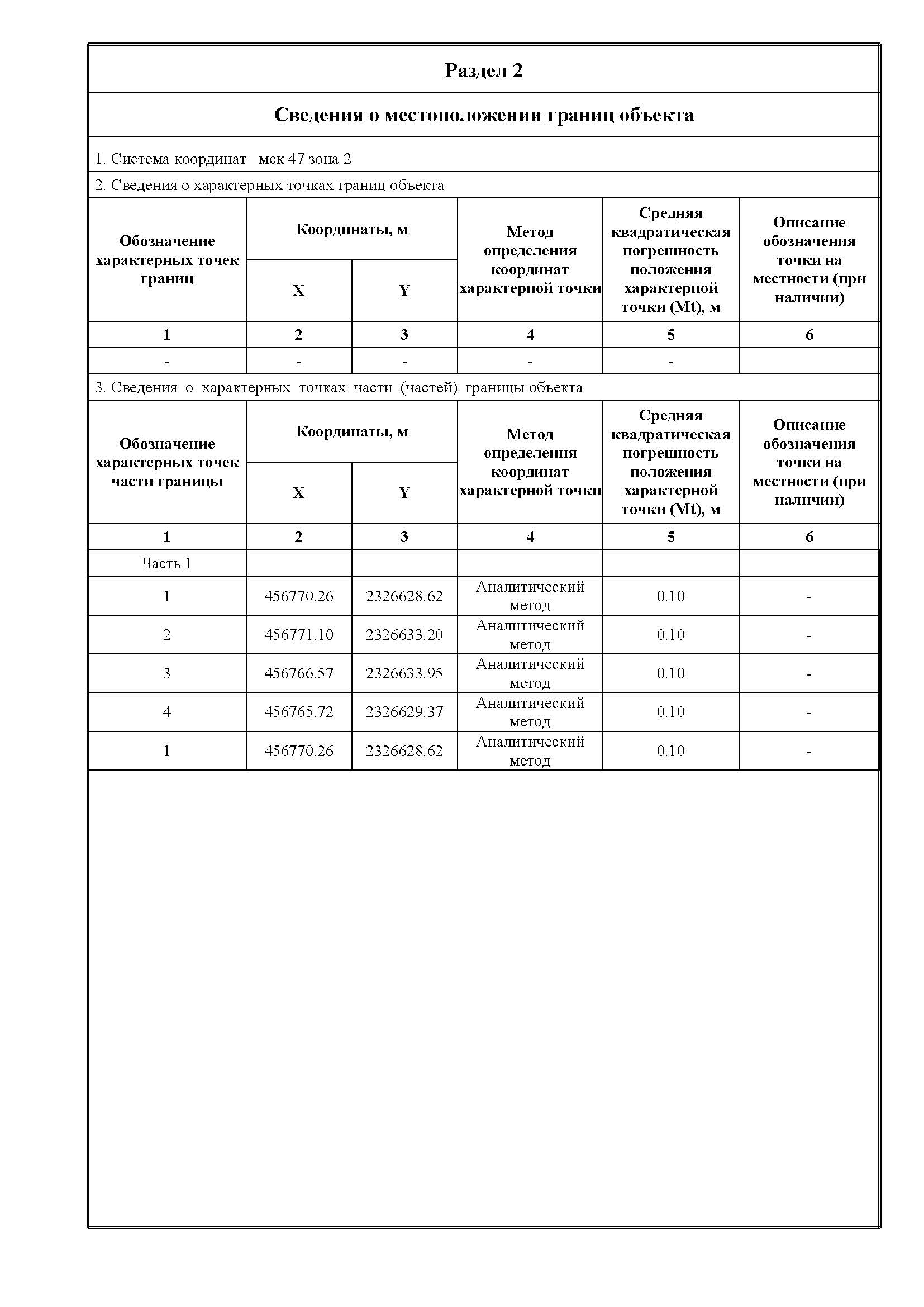 Режим использования территории объекта культурного наследия федерального значения «Обелиск, сооруженный в честь строительства Ладожского канала», 1861-1868 годы,  по адресу: Ленинградская область, Волховский район, город Новая Ладога, улица Новый канал, 2аНа территории Памятника разрешается:- проведение работ по сохранению объекта культурного наследия (меры, направленные на обеспечение физической сохранности и сохранение историко-культурной ценности объекта культурного наследия, предусматривающие консервацию, ремонт, реставрацию, включающие в себя научно-исследовательские, изыскательские, проектные и производственные работы, научное руководство за проведением работ по сохранению объекта культурного наследия, технический и авторский надзор за проведение этих работ);-  благоустройство, озеленение, установка малых архитектурных форм, иная хозяйственная деятельность (по согласованию с региональным органом охраны объектов культурного наследия), не противоречащая требованиям обеспечения сохранности объекта культурного наследия и позволяющая обеспечить функционирование объекта культурного наследия в современных условиях, обеспечивающая недопущение ухудшения состояния территории объекта культурного наследия.На территории Памятника запрещается:- строительство объектов капитального строительства и увеличение объемно-пространственных характеристик существующих на территории памятника объектов капитального строительства; проведение земляных, строительных, мелиоративных и иных работ, за исключением работ по сохранению объекта культурного наследия или его отдельных элементов, сохранению историко-градостроительной или природной среды объекта культурного наследия;- установка рекламных конструкций, распространение наружной рекламы;- осуществление любых видов деятельности, ухудшающих экологические условия и гидрологический режим на территории объекта культурного наследия, создающих вибрационные нагрузки динамическим воздействием на грунты в зоне их взаимодействия с объектами культурного наследияПриложение № 2к приказу комитета по культуреЛенинградской области от «___» _____________ 2019 г. № _________________________Предмет охраныобъекта культурного наследия федерального значения                                      «Обелиск, сооруженный в честь строительства Ладожского канала», 1861-1868 годы,  по адресу: Ленинградская область, Волховский район, город Новая Ладога, улица Новый канал, 2аПредмет охраны может быть уточнен при проведении дополнительных научных исследований.- граница населенного пункта;- территория объекта культурного наследия;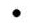 - характерная точка границы, сведения о которой позволяют однозначно определить ее положение на местности;1- обозначение новой характерной точки;№п/пВиды предмета охраны Предмет охраныФотофиксация12341Объемно-пространственное и планировочное решение территории:местоположение объекта культурного наследия (Ленинградская область, Волховский район, город Новая Ладога)историческое местоположение памятника;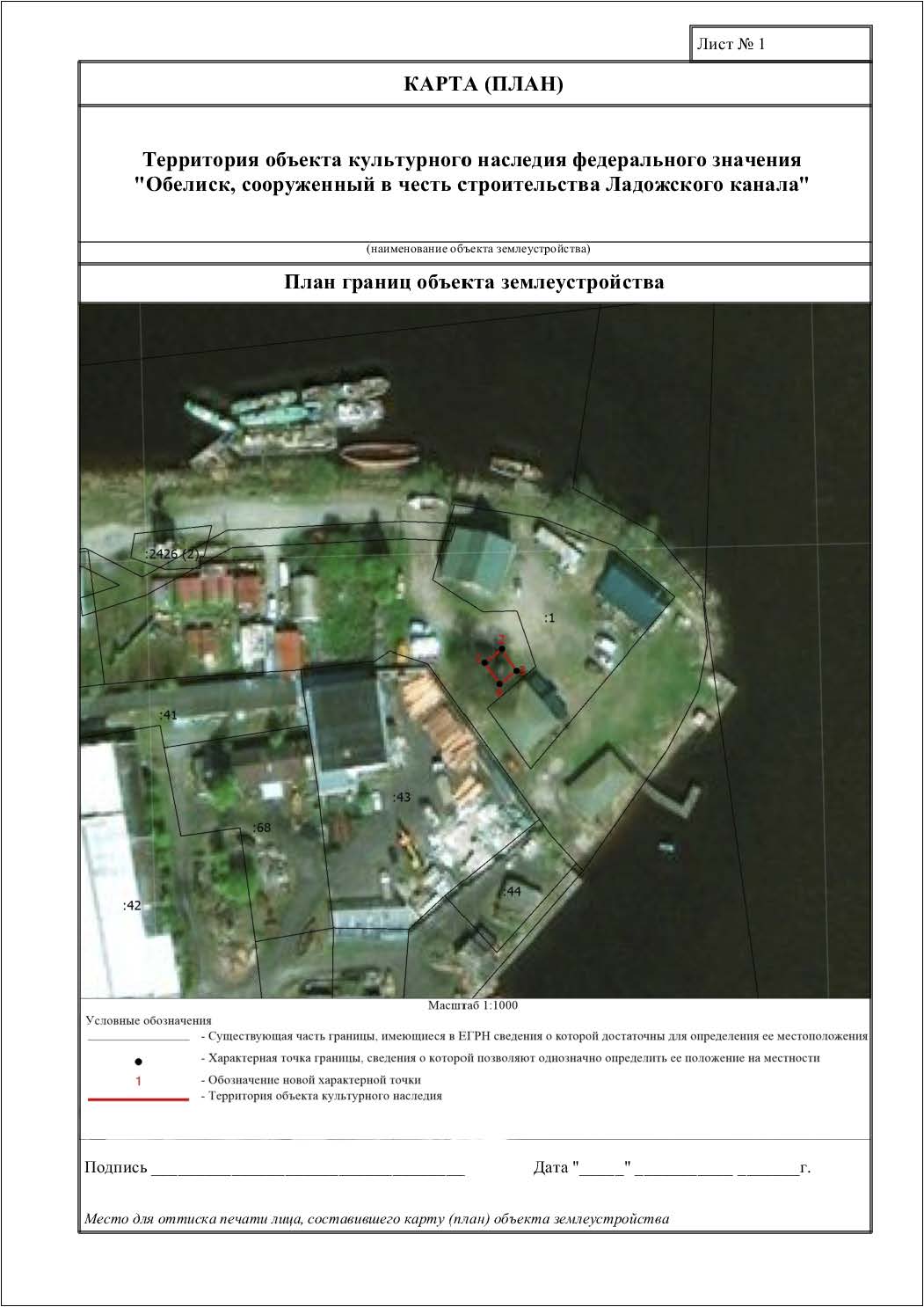 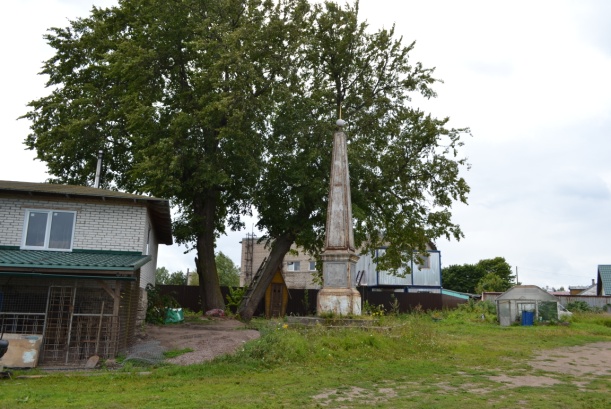 2Объемно-пространственное решение:высотные отметки пьедестала и шпиляосновные габариты: 0,9 х 0,9 х 7 м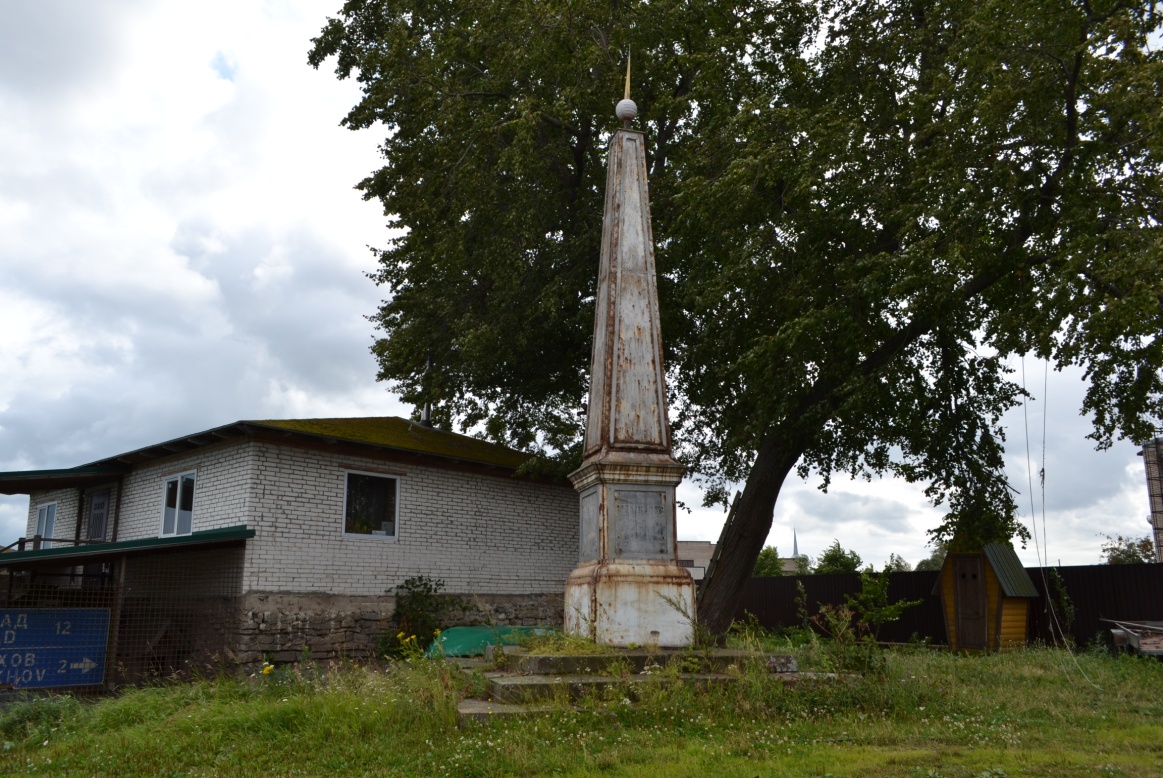 3Конструктивна система:пирамидальный обелиск с двухступчатым квадратным в плане пьедесталом на трехступенчатом цоколе;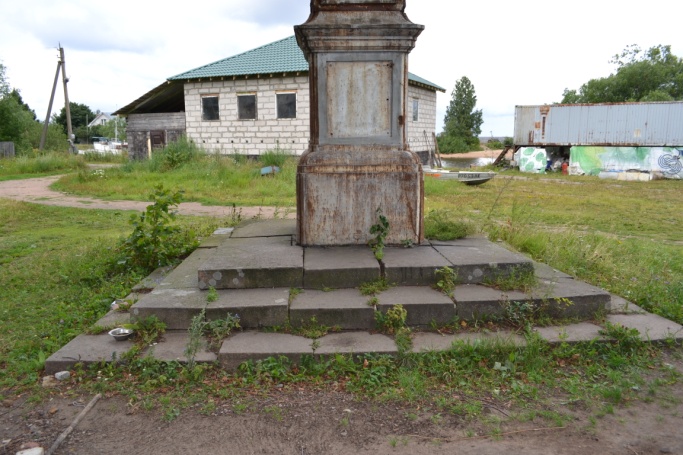 4Архитектурно-художественное решение: исторические габариты и конфигурация (ступенчатая);грани подчеркнуты филенками; уступ пьедестала сделан в виде четвертного вала с полочкамиформа и материал памятника (обелиск – листовая сталь и чугун, цоколь – гранит, яблоко и игла – медь).обелиск на пьедестале, увенчанным шаром и небольшим шпилем («иглой с яблоком»), колористическое решение (окрашен масляной краской в белый цвет, филенки – в коричневый);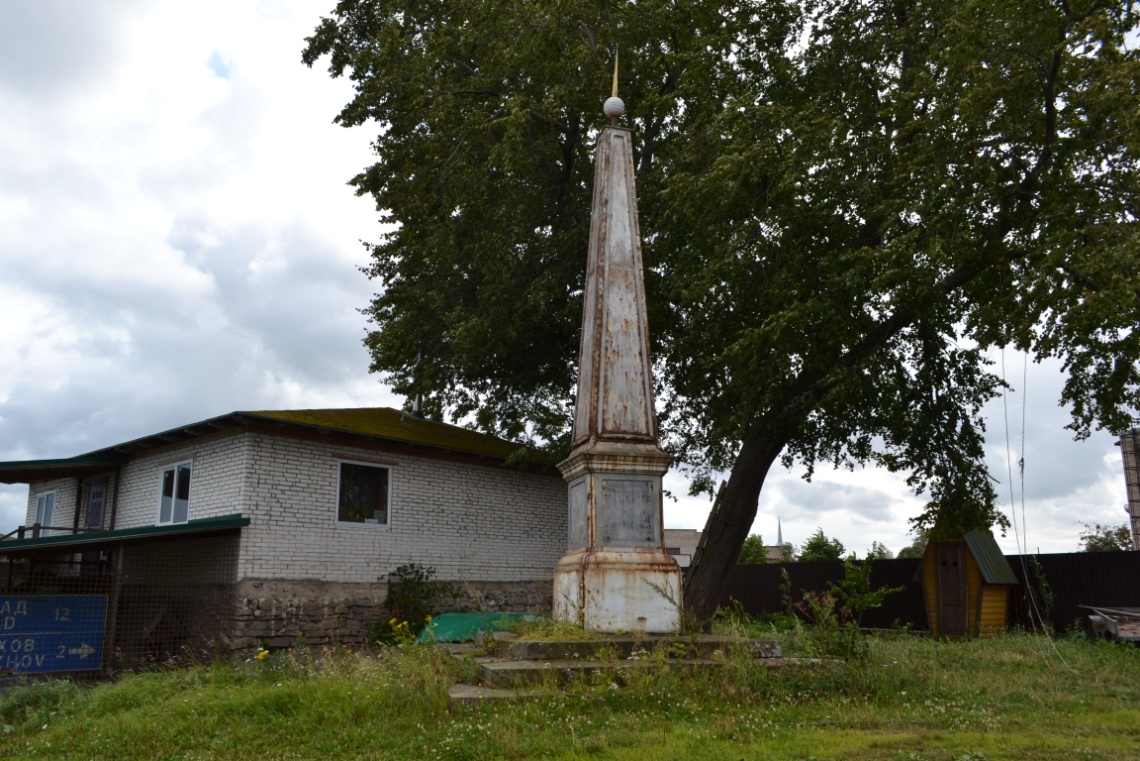 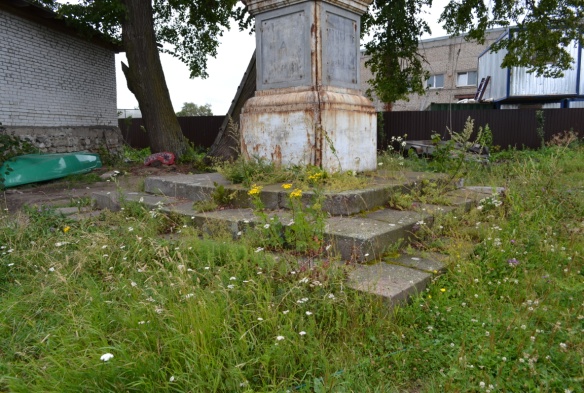 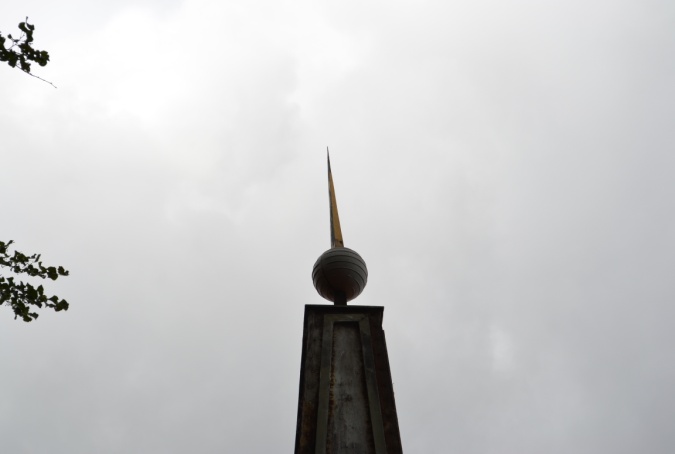 